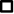 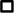 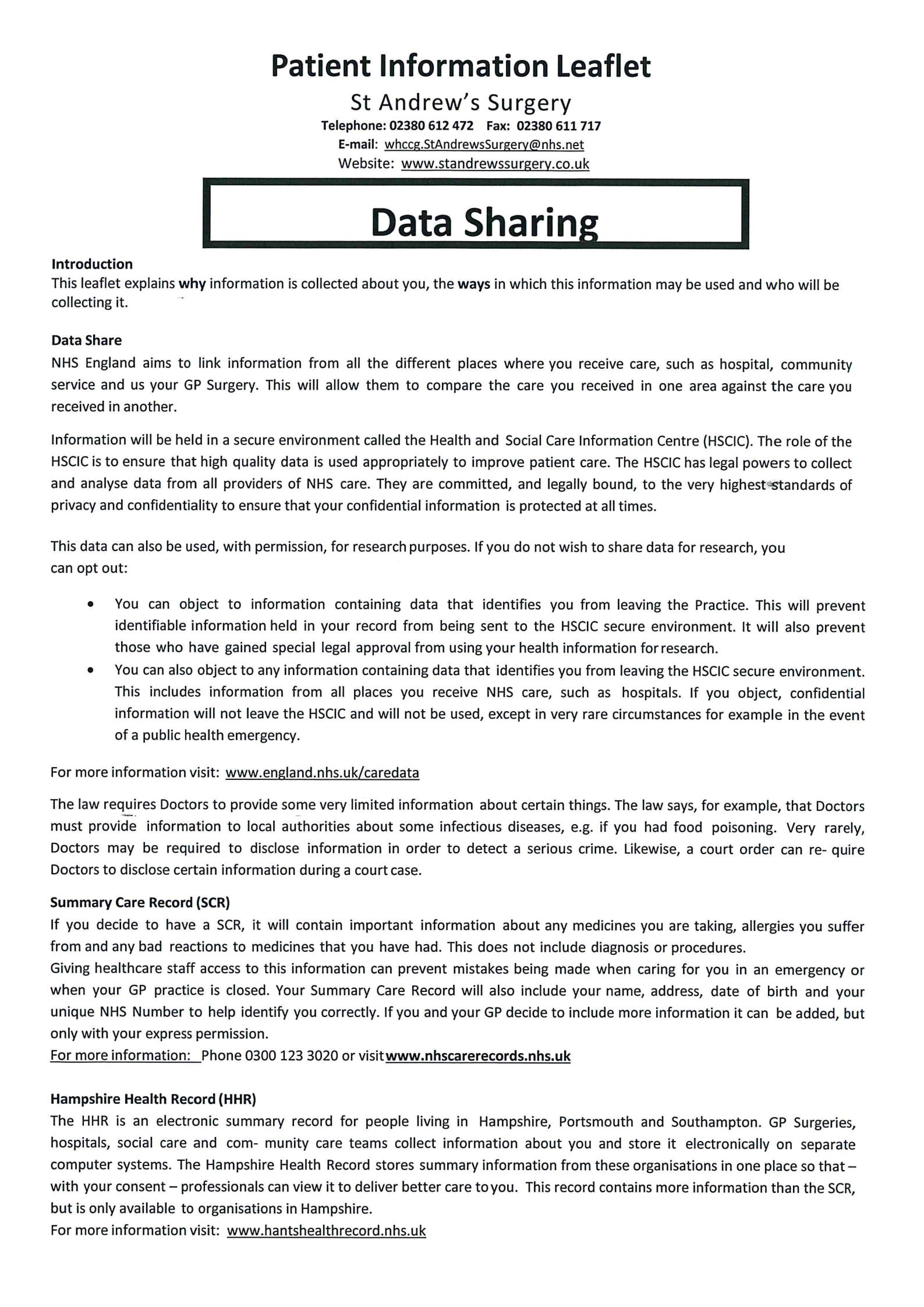 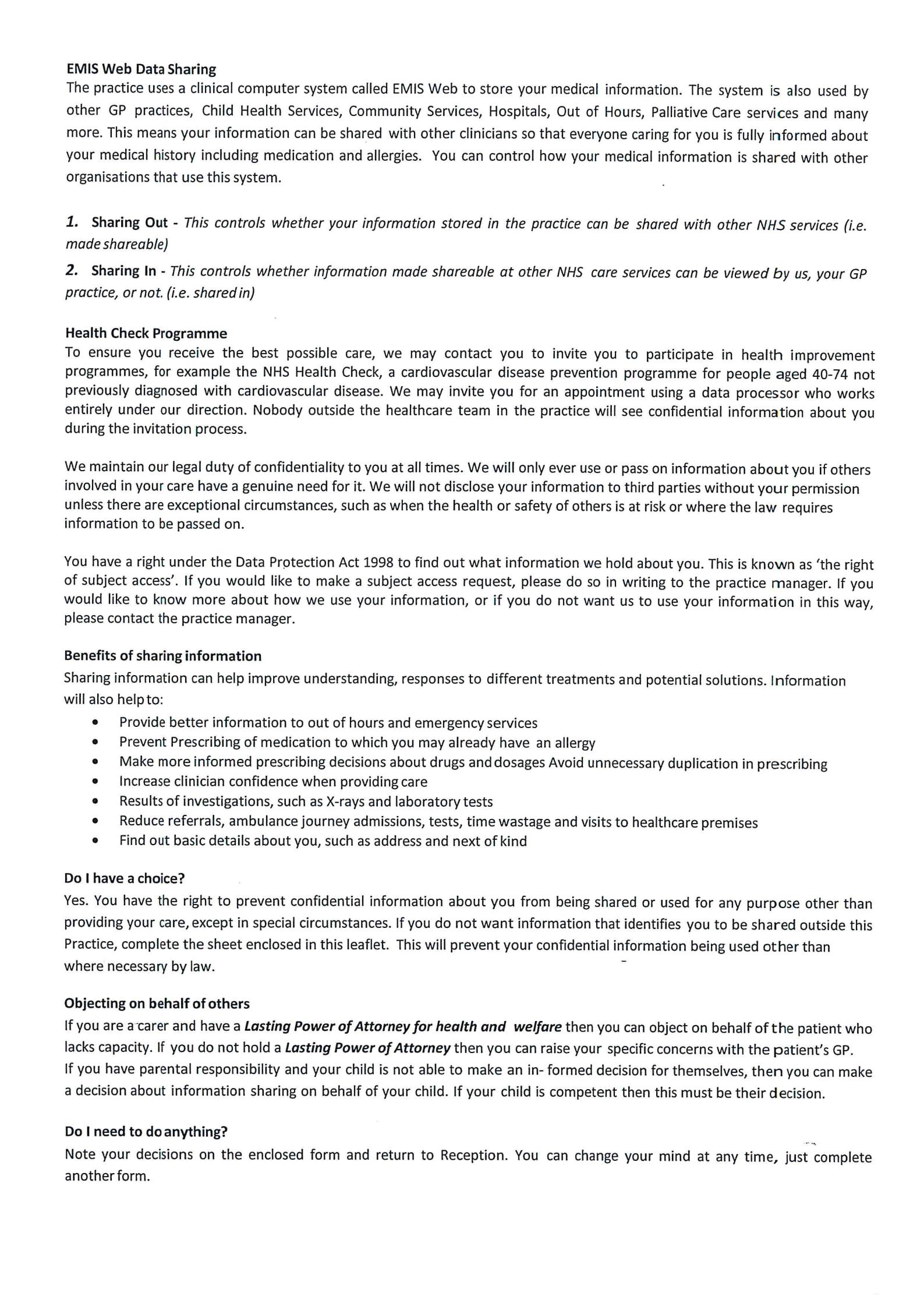 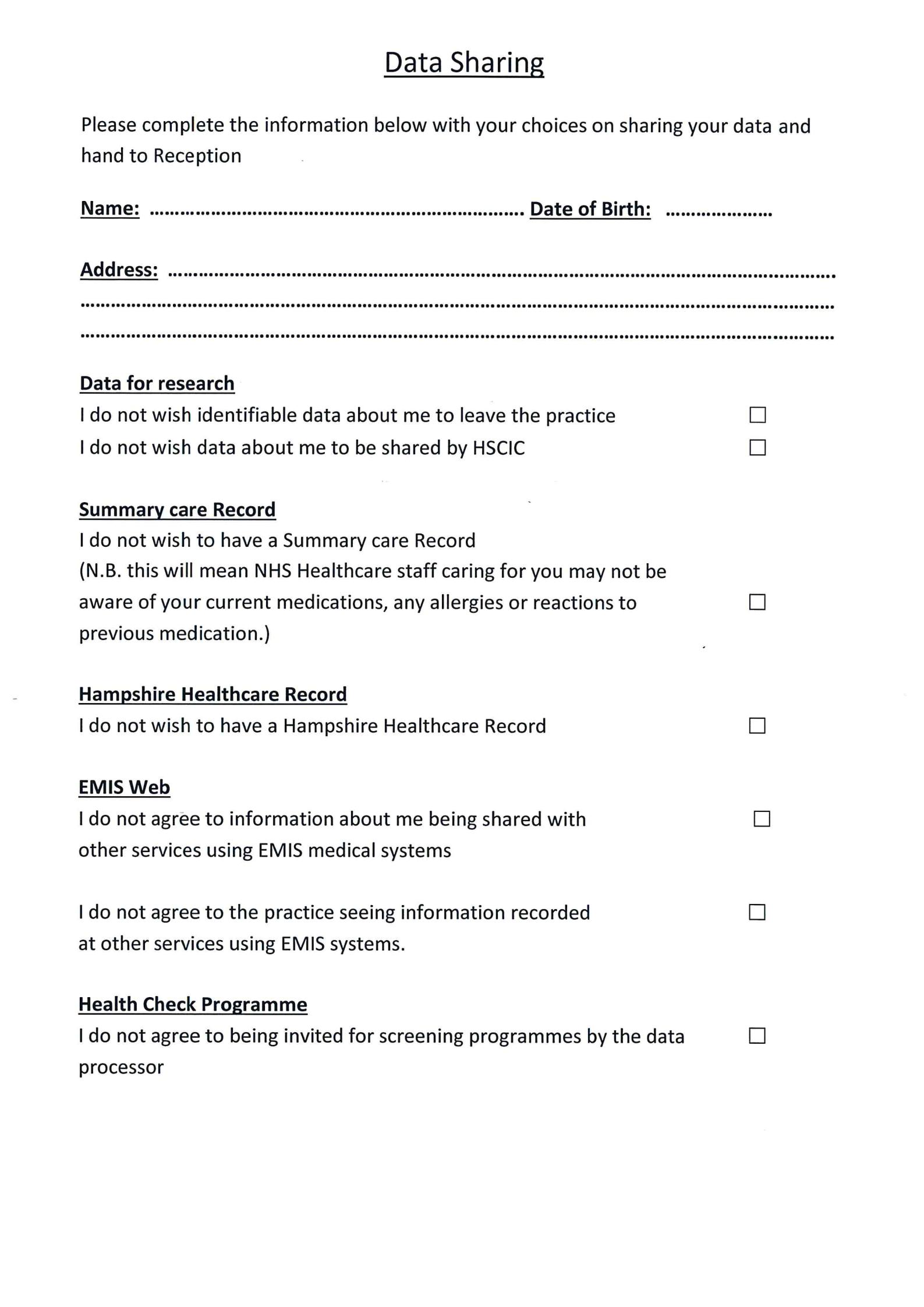 ConditionYear DiagnosedOngoing?Heart AttackStrokeDiabetesHigh Blood PressureAsthmaGlaucomaCancerImmunisationYearImmunisationYearTetanusPolioTyphoidYellow FeverHepatitis AHepatitis BName of medicationReactionName of medicationDosageHeight:Weight:WhiteBlackAsianMixedOtherBritishAfricanIndianWhite and AsianArabGypsy or Irish travellerCaribbeanPakistaniWhite and Black AfricanAny other ethnic groupIrishOther BangladeshiWhite and Black CaribbeanDecline to stateOther White backgroundChineseOther mixed backgroundOther Asian background